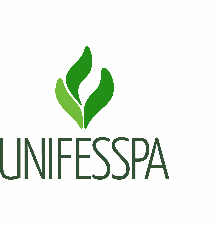 SERVIÇO PÚBLICO FEDERALUNIVERSIDADE FEDERAL DO SUL E SUDESTE DO PARÁAUTODECLARAÇÃO DE CASO SUSPEITO DE COVID-19/SINAIS OU SINTOMAS GRIPAISEu, .................................................................., RG nº ............................., CPF nº ................................................, declaro para os devidos fins que devo ser submetido a afastamento em razão de apresentar sinais ou sintomas gripais, com data de início , estando ciente que devo procurar atendimento de saúde e retornar às atividades presenciais, 24 (vinte e quatro) horas após a resolução de febre sem uso de medicamentos antitérmicos e remissão dos sintomas respiratórios, caso não tenha sido confirmado o diagnóstico de Covid-19 ou outra doença que enseje no afastamento por motivo de saúde. Declaro, por fim, que estou ciente de que a prestação de informação falsa me sujeitará às sanções penais, cíveis e administrativas previstas em Lei. ________________ , ____ de ______________ de _______.Local e data_________________________________________ Assinatura